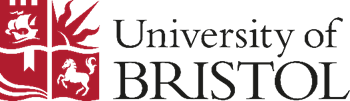 Appointment of Research Degree Examiners (ARDE)The main supervisor must complete this form and send it to the School PGR Director (or nominee) three months before the intended submission date of the dissertation. Prior its completion, the supervisor must have discussed the choice of examiners with the student and must have contacted the proposed examiners to ensure that they are willing to perform the role. The School PGR Director (or nominee) and the Faculty PGR Director (or nominee) approve the form before it is submitted electronically to the Academic Quality and Policy Office (AQPO). Where the School PGR Director, the Faculty PGR Director or a designated nominee is one of the student’s supervisors, an alternative senior member of academic staff in the school or faculty should approve the form. The University’s requirements for appointing research degree examiners are set out in Section 19 of the Regulations and Code of Practice for Research Degree Programmes.There are four compulsory sections of this form: (A) details of the student; (B) nomination of examiners and, where required, an independent chair; (C) oral examination arrangements; and (D) declaration and approval. In addition, section (E) can be completed if there are observers who wish to attend the oral examination.Details of the student and the dissertationNomination of examiners and, where required, an independent chair Two or more examiners must be appointed for a research degree examination, with at least one being external and independent of the University. In certain circumstances, an independent chair must also be appointed – see Section 19 of the Regulations and Code of Practice for Research Degree Programmes. The independent chair is not an examiner.Please specify the number of examiners in each category.Please provide details of each examiner and, where required, the independent chair in the boxes below. Duplicate the relevant boxes if there are more than one external or internal examiner. External examiner/sExternal examiner contact details will only be used to contact the examiner in relation to the examination process and will not be shared with a third party.For completion by School or Faculty staff:Internal examiner/sIndependent chair (where required)An independent chair is only required in certain circumstances – see Section 19 of the Regulations and Code of Practice for Research Degree Programmes.If an independent chair is changed or added after this form has been approved, a separate Changes to oral examination arrangements and/or the appointment of an independent chair form must be completed (from https://uob.sharepoint.com/sites/beam/SitePages/PGR-pre-exam-process.aspx).  Oral examination arrangementsThe oral examination with the student and all examiners normally takes place at the University of Bristol. Partly online (where at least two participants are in the same room with others attending remotely) or fully online oral examinations are also permitted. The student and the examiners must agree to the arrangements.If the oral examination arrangements change after this form has been approved, a separate Changes to oral examination arrangements and/or the appointment of an independent chair form must be completed (from https://uob.sharepoint.com/sites/beam/SitePages/PGR-pre-exam-process.aspx).  Declaration and approval I am satisfied, to the best of my knowledge, that:The external examiner/s has the required expertise in the student’s subject area.The examiners between them have adequate experience of examining research degrees for the same type of programme as that leading to the student’s intended award. An independent chair, if appointed, may cover this requirement for an inexperienced examiner.The internal examiner/s (or the independent chair if appointed) understands the requirements of the University’s regulations that apply to the award.None of the examiners has any connection with the student, the research project, or the supervisors or, in the case of the external examiner/s, with the University, that might impair their ability to make a fair and impartial assessment of the student’s work. The independent chair, if appointed, has no significant connections with the project or the student.The oral examination arrangements are appropriate.The request for observers at the viva in Section E below (if completed) is approved.Main supervisorSchool PGR Director (or nominee)Faculty PGR Director (or nominee)Observers at the vivaThis section should be completed if there are observers who wish to attend the viva. Approval of the request is provided by the School PGR Director (or nominee) and the PGR Faculty Director (or nominee) in Section C above.The agreement of the student and all examiners is required for observers to attend the viva. See Section 20 of the Regulations and Code of Practice for Research Degree Programmes for the regulations on observers.If a request for observers emerges after this form has been approved, a separate Request for observers to attend a viva form may be completed (from: https://uob.sharepoint.com/sites/beam/SitePages/PGR-pre-exam-process.aspx).  AQPO/April 2024Full name of studentStudent ID numberSchool / DepartmentFacultySupervisors (full names and titles)Please list all supervisorsSchool / Department postgraduate administrator This must be a named individual.Degree sought(e.g. PhD, MPhil, EngD, etc.)Title of dissertationExpected date of submissionOral examination date (if already arranged)For Faculty Office useFinal date for submissionWhat, if any, patent or confidentiality restrictions, or other contractual obligations, apply? Please put ‘none’ if not applicable.What arrangements have been made to address any patent or confidentiality restrictions, or any contractual obligations?Does the student intend to make a request, or has already made a request, for deferred access to the final copy of the dissertation?Yes / NoIf yes, please see guidance on how to request a deferral. A formal application must be made on the deferral request form. Are there any exceptional circumstances or reasonable adjustments that should be taken into consideration for the viva?Yes / No If yes, the supervisor must ensure that the examiners are made aware of the exceptional circumstances or reasonable adjustments.Is the student a member of staff at the University of Bristol, or are there any other potential conflicts of interest that could undermine the impartiality of an internal examiner?Yes / No
If yes, please provide details:If the student is a member of staff or if there are other potential conflicts of interest, two external examiners and an Independent Chair will normally be appointed unless approval has been obtained from the Faculty PGR Director. See Section 19 of the Regulations and Code of Practice for Research Degree Programmes and Section B below.If the student is a member of staff or if there are other potential conflicts of interest, two external examiners and an Independent Chair will normally be appointed unless approval has been obtained from the Faculty PGR Director. See Section 19 of the Regulations and Code of Practice for Research Degree Programmes and Section B below.Will there be any observers at the viva?Yes / NoA request on Section E of this form may be made for observers to attend the viva. See Section 20 of the Regulations and Code of Practice for Research Degree Programmes and Section E below.A request on Section E of this form may be made for observers to attend the viva. See Section 20 of the Regulations and Code of Practice for Research Degree Programmes and Section E below.External Examiner/sInternal Examiner/sWill an independent chair be appointed?Yes / NoName and title PositionDepartment and institutionAddressEmail addressResearch interests (if described on web pages, please provide web address)Key words:Key words:Research degrees examined Please select one of the optionsPlease select one of the optionsPlease select one of the optionsPlease select one of the optionsPlease select one of the optionsPlease select one of the optionsResearch degrees examined None1234More than 4Has the examiner been employed (including in any honorary positions) by the University of Bristol?Yes / NoIf yes, when did the appointment end?Does the examiner have any connections to the student, research project, supervisors, or the University?Yes / NoIf yes, please specify:Has the examiner been appointed to undertake multiple examinations (e.g. an approved extended appointment to examine research masters)?Yes / NoIf yes, please provide details:How many times has the external examiner been appointed, prior to this nomination, as a research degree examiner at the University of Bristol this academic year?Please select one of the optionsPlease select one of the optionsPlease select one of the optionsPlease select one of the optionsHow many times has the external examiner been appointed, prior to this nomination, as a research degree examiner at the University of Bristol this academic year?None12More than 2Name PositionSchool / DepartmentResearch interests (if described on web pages, please provide web address)Key words:Key words:Research degrees examined Please select one of the optionsPlease select one of the optionsPlease select one of the optionsPlease select one of the optionsPlease select one of the optionsPlease select one of the optionsResearch degrees examined None1234More than 4Does the examiner have any connections to the student, the research project or the supervisors?Yes / NoIf yes, please specify:Please specify reason for the appointment of the independent chair from the drop-down listIf other, please specifyNamePositionDepartment / SchoolDoes the independent chair have any connections to the student or the research project?Yes / NoIf yes, please specify:Does the independent chair have extensive experience of research degree examinations as an examiner and have a good understanding of the University’s regulations for the award being examined? Yes / NoFull name of studentHow will the oral examination be conducted?If partly online, please provide the name/s and role/s of the remote participant/s.If partly or fully online, what arrangements have been put in place to support remote participation by video link, including preparations around the technology and platform to be used? Confirmation YesHave the student and all the examiners agreed to the proposed arrangements for the oral examination? Please click on box to confirm.Signature:Name:Date: Signature:Name:Date: Signature:Name:Date: Full name of studentName of observerPositionReason for attending the vivaConfirmation YesHave the student and all the examiners agreed to the observer/s attending the viva? (please click on box)